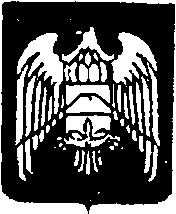 МУНИЦИПАЛЬНОЕ КАЗЕННОЕ УЧРЕЖДЕНИЕ «МЕСТНАЯ АДМИНИСТРАЦИЯ ГОРОДСКОГО ПОСЕЛЕНИЯ НАРТКАЛА УРВАНСКОГО МУНИЦИПАЛЬНОГО РАЙОНА КАБАРДИНО-БАЛКАРСКОЙ РЕСПУБЛИКИ»КЪЭБЭРДЕЙ-БАЛЪКЪЭР РЕСКПУБЛИКЭМ И АРУАН  МУНИЦИПАЛЬНЭ  КУЕЙМ ЩЫЩ  НАРТКЪАЛЭ  КЪАЛЭ    ЖЫЛАГЪУЭМ И ЩIЫПIЭ АДМИНИСТРАЦЭКЪАБАРТЫ-МАЛКЪАР РЕСПУБЛИКАНЫ УРВАН МУНИЦИПАЛЬНЫЙ РАЙОНУНУ НАРТКЪАЛА ШАХАР    ПОСЕЛЕНИЯСЫНЫ ЖЕР ЖЕРЛИ АДМИНИСТРАЦИЯСЫПОСТАНОВЛЕНИЕ    № 100УНАФЭ                           № 100БЕГИМ                           № 10011.04.2024г.                                                                                               г. п. НарткалаО пожарно-профилактических мероприятиях на территориигородского поселения Нарткала Урванского муниципального района КБРв весенне - летний пожароопасный период 2024 года.  В соответствии с Федеральным законом РФ от 06.10.2003г. №131-Ф3 «Об общих принципах организации местного самоуправления в Российской Федерации», Федеральным законом от 21.12.1994 N 69-ФЗ (ред. от 19.10.2023) "О пожарной безопасности",с Решениями Совета местного самоуправления городского поселения Нарткала Урванского муниципального района КБР от 30.05.2019 года №28/3" Об утверждении Правил благоустройства территории г.п. Нарткала Урванского муниципального района КБР" и от 25.07.2023г. №20/3,в целях предупреждения пожаров и обеспечение безопасности населения города в весенне - летний пожароопасный период 2024г.,Местная администрация городского поселения Нарткала Урванского муниципального района КБРПОСТАНОВЛЯЕТ:1.СпециалистамМестной администрации г.п. Нарткала  по вопросам жилищно – коммунального хозяйства, градостроительства и земельных отношений, ГО и  ЧС(Ибрагимов А.А., Кагазежев О.Х., Иванов Б.М.) совместно с ГКУ «КБ противопожарно-спасательная служба» и ГУ МЧС РФ по КБР организовать проведение в г.п. Нарткала Урванского муниципального района КБР комплекс пожарно-профилактических мероприятий, направленных на:1) привлечение населения для профилактики и локализации пожаров вне границ поселения с учетом складывающейся обстановки;2) информирование населения и проведение разъяснительной работы через средства массовой информации: - о необходимости соблюдения правил пожарной безопасности;-  о мерах пожарной безопасности и действиях при пожаре;- о запрете разведения костров, сжигании сухой травы, мусора и горючих отходов на территории городского поселения, предприятий, прилегающих к жилым домам, иным постройкам, землям сельхозназначения и к парковой зоне;- о приведении в пожаробезопасное состояние хозяйственных построек (гаражей, сараев) в соответствии с требованиями норм и правил пожарной безопасности.3) организацию проведения субботников по очистке от горючих отходов (мусора, тары, опавших листьев, сухой травы) территорий городского поселенияи их вывоз на специально отведенные площадки (на свалку) с привлечением ООО «ММП Коммунальщик» (Сундуков А.У.);4) мероприятия по очистке озера в парке «Нарт» по ул. Кабардинская, б/н,  приспосабливаемое для целей пожаротушения, 5) обеспечение подъездов к озеру, с площадками (пирсы) с твердым покрытием в соответствии СП8.13130, для установки пожарных автомобилей;2. Рекомендовать руководителям предприятий сферы жилищно-коммунального хозяйства на территории г.п. Нарткала: ОАО «Урвантеплосервис» - Жамборов А.С.; Урванские районные сети ОАО «КЭУК»- Тамашев А.Т.; ООО ММП «Водресурс»- Тохов Р.М.; Филиал АО «Газпром газораспределение Нальчик в Урванском районе» - Сабанчиев З.Х.; ООО «ММП Коммунальщик», - Сундуков А.У.:- провести совещания, на которых рассмотреть вопросы обеспечения пожарной безопасности своих объектов в весенне-летний период;- издать распорядительные документы об усилении противопожарной защиты своих объектов с принятием конкретных планов неотложных противопожарных мероприятий, установить действенный контроль  за их исполнением;- установить соответствующий противопожарный режим и строго выполнять требования пожарной безопасности;- создать резервы финансовых средств, материальных средств и горючесмазочных материалов для оперативного реагирования на возникающие чрезвычайные ситуации при борьбе с пожарами в течение всего пожароопасного периода;- принять меры по содержанию в исправном состоянии пожарных гидрантов и обеспечению подъездов к ним;-обязать балансодержателей жилых и общественных зданий разместить на видных местах фасадов указатели мест расположения пожарных гидрантов и водоемов в соответствии с требованиями правил пожарной безопасности;- организовать проведение субботников по очистке от горючих отходов (мусора, тары, опавших листьев, сухой травы) территорий предприятий и их вывоз на специально отведенные площадки (на свалку);- запретить сжигание горючих отходов на территории городского поселения;- организовать обучение работников мерам пожарной безопасности, информирование о пожаробезопасном поведении в быту, лесных массивах, а также действиях в случае возникновения пожаров, в том числе через средства массовой информации.3. Рекомендовать организациям всех форм собственности, арендаторам, осуществляющим деятельность на территории г.п. Нарткала принять срочные меры:- по обеспечению пожарной безопасности на подведомственной территории;- по своевременному покосу сухой травы в зонах, прилегающих к границам подведомственных территорий;- по уборке сухой травы, свалок горючего мусора на подведомственных территориях;- по обеспечению готовности подразделений ведомственной пожарной охраны;- по обеспечению объектов источниками наружного противопожарного водоснабжения и средствами пожаротушения.4. Рекомендовать Управляющим компаниям по обслуживанию многоквартирных жилых домов г. п. Нарткала:- принять меры по обеспечению пожарной безопасности на подведомственной территории и в  жилищном фонде, сосредоточив особое внимание на меры по предотвращению гибели и травмированию людей на пожарах;- организовать целенаправленное информирование жителей многоквартирных домов о пожаробезопасном поведении в быту и о действиях в случае возникновения пожаров;- организовать поквартирный обход мест проживания малоимущих, социально незащищенных категорий граждан, а также граждан, относящихся к категории неблагополучных;- организовать работу по обследованию жилищного фонда, с целью своевременного выявления незаконного использования и проживания пустующих квартир, чердаков и подвалов;- организовать работу по проведению очистки дворовых территорий, прилегающих к жилым домам и иным постройкам, подвалов, чердаков и лестничных клеток от горючих отходов, мусора, опавших листьев и сухой растительности, а также ограничить доступ посторонних лиц в подвалы и чердаки многоквартирных домов.-организовать вывоз горючих отходов (мусора) с дворовых территории МКЖД на специально отведенные площадки (свалки, полигоны);5. Рекомендовать всем образовательным учреждениям и учреждениям культуры на территории г.п. Нарткала:- принять меры по приведению подведомственных объектов в пожаробезопасное состояние, их оборудованию первичными средствами пожаротушения, автоматической пожарной сигнализацией, приведению в исправное состояние источников противопожарного водоснабжения, приведению эвакуационных путей и выходов в соответствие с требованиями пожарной безопасности;- провести с работниками, преподавательским составом, учащимися и с обслуживающим персоналом подведомственных учреждений дополнительный инструктаж по соблюдению требований пожарной безопасности и о действиях в случае возникновения пожара;- провести конкурсы, викторины, занятия по вопросам пожаробезопасного поведения, бесед по предупреждению пожаров, возникающих в результате детской шалости с огнем, в весенний период и период летних каникул;-  организовать очистку территории учреждений от горючих отходов и мусора;6.  Установить сроки исполнения всех мероприятий по противопожарной безопасности до 01.05.2024г. 7. Обнародовать настоящее Постановление в соответствии с требованиями действующего законодательства.8. Контроль исполнения настоящего Постановления оставляю за собой.И.о. Главы местной администрации 					городского поселения Нарткала				Урванского муниципального района КБР                                                     Х.С. Шогенов